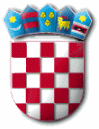 Na temelju članka 5. Odluke o zakupu javnih površina („Službene novine Primorsko-goranske županije“, broj 10/19 i 9/21) i Odluke o lokacijama za zakup javnih površina KLASA: 081-01/24-01/01, URBROJ: 2170-31-02/1-24-5) raspisuje seJ A V N I    N A T J E Č A Jza zakup javnih površina- terasa Prikupljaju se ponude za zakup javnih površina- terasa za postavljanje stolova i stolica ugostiteljskih objekata na sljedećoj lokaciji:Terasa 2 (dio z.č. 8514/1 k.o. Punat), površine 25,08 m2, s početnom zakupninom od 55,00 EUR/m², sukladno skici koja se nalazi u privitku ovog NatječajaTerasa 11 (dio z.č. 8514/1 k.o. Punat), površine 60,00 m2, s početnom zakupninom od 55,00 EUR/m², sukladno skici koja se nalazi u privitku ovog Natječaja                   Javna površina daje se u zakup na rok od 3 godine odnosno do 31. prosinca 2026. godine.	Izgled javnih površina- terasa mora biti usklađen s Odlukom o postavi urbane opreme na području Općine Punat („Službene novine Primorsko-goranske županije“ br. 42/18 i 34/19) i na čiji izgled zakupnik mora ishoditi suglasnost Jedinstvenog upravnog odjela.            Prednost pri odabiru lokacije ima onaj ponuditelj koji ponudi viši iznos zakupnine.OPĆI UVJETI JAVNOG NATJEČAJA:Ponuda za sudjelovanje u natječaju mora sadržavati:Naziv (ime i prezime) i adresu/sjedište ponuditelja, OIB te telefonski broj odgovorne osobe ponuditelja,Presliku rješenja o upisu u sudski registar ili obrtnice, iz kojih je vidljiva registracija za obavljanje djelatnosti koja je predmet natječaja,Lokaciju i mjesto za koju se ponuditelj natječe,Visinu ponuđene zakupnine,Dokaz o izvršenoj uplati jamstvenog pologa u visini od 10% početnog iznosa zakupnine iz natječaja, na žiro račun Općine Punat IBAN:HR8724020061836000009, model: 68, poziv na broj: 5738-OIB uplatitelja, s naznakom uplate – „Polog za sudjelovanje na natječaju za zakup javnih površina“,Broj žiroračuna za povrat jamstvenog pologa.Pravo podnošenja ponuda imaju sve fizičke i pravne osobe registrirane za djelatnost iz javnog natječaja.          Ponuditelji koji se natječu, moraju po svim osnovama imati podmirene dospjele obveze prema Općini Punat do trenutka otvaranja ponuda.          Ponuditelji su dužni uplatiti jamstveni polog u visini od 10% od početnog iznosa zakupnine u korist Proračuna Općine Punat te dostaviti dokaz o izvršenoj uplati.Uplaćeni jamstveni polog uračunat će se najpovoljnijem ponuditelju u zakupninu,  a ponuditelju koji ne uspije u natječaju uplaćeni polog vratit će se u roku od 15 (petnaest) dana od dana donošenja odluke o izboru najbolje ponude. Ukoliko najpovoljniji ponuditelj odustane od ponude, odnosno ne pristupi sklapanju ugovora ili ne uplati ponuđeni iznos u roku od 15 dana od dana sklapanja ugovora, uplaćeni polog mu se neće vratiti.Mjerila i način odabira najpovoljnije ponude:	Najpovoljnijom ponudom smatrat će se ponuda koja uz ispunjenje uvjeta iz Natječaja sadrži i najviši iznos ponuđene zakupnine.	U slučaju da dva ili više ponuditelja za isto mjesto dostave identične ponude, organizirat će se usmeno nadmetanje o čemu će ponuditelji dobiti pisani poziv o vremenu i mjestu njenog održavanja. 	Iznos zakupnine plaća se jednom godišnje i to unaprijed za tekuću godinu, odnosno za prvu godinu zakupa u roku od 15 dana od dana sklapanja ugovora dok u narednim godinama najkasnije do 15. srpnja za tekuću godinu.U slučaju da najpovoljniji ponuditelj odustane od ponude, najpovoljnijim ponuditeljem, u smislu ovog natječaja postaje ponuditelj koji je na natječaju ponudio sljedeći po visini iznos zakupnine.           Pravo prvenstva kod sklapanja ugovora o zakupu javne površine u svrhu postavljanja ugostiteljske terase imaju fizičke i pravne osobe koje ugostiteljsku djelatnost obavljaju tijekom cijele godine na području Općine Punat pod uvjetima određenim člankom 3. Odluke o zakupu javnih površina („Službene novine Primorsko- goranske županije“ broj 10/19 i 9/21).Kod zakupa javne površine za postavljanje ugostiteljske terase, zakupnici čiji ugostiteljski objekti posluju tijekom cijele godine na području Općine Punat mogu ostvariti pravo na popust u iznosu maksimalno do 30%  na cjelokupni iznos zakupa javne površine za postavljanje ugostiteljskih terasa, ukoliko udovoljavaju sljedećim uvjetima:-	ukoliko ugostiteljski objekt posluje više od 8 mjeseci 10 %,-	ukoliko ugostiteljski objekt posluje više od 10 mjeseci 15 %,-	ukoliko ugostiteljski objekt posluje 12 mjeseci 20 %,-	ukoliko ugostiteljski objekt ima zaposleno u stalnom radnom odnosu tijekom cijele godine više od 3 zaposlenika s područja Općine Punat 5 %,-	ukoliko ugostiteljski objekt ima zaposleno u stalnom radnom odnosu tijekom cijele godine više od 5 zaposlenika s područja Općine Punat 10 %,a što dokazuju odgovarajućom dokumentacijom nadležnih tijela koju su dužni dostaviti u roku od 5 dana od dana primitka Odluke o izboru najbolje ponude.Ostalo:	Ponude se dostavljaju u zatvorenoj omotnici s naznakom«NE OTVARATI- Natječaj za javne površine- terase»na adresu:OPĆINA PUNATPovjerenstvo za provedbu javnog natječajaNovi put 2, 51521 PUNATPonude se predaju neposredno na urudžbeni zapisnik ili putem pošte preporučenom pošiljkom, a krajnji rok za dostavu ponuda je 15 (petnaest) dana  od dana objave obavijesti o raspisanom natječaju u „Novom listu“ do 13,00 sati neovisno o načinu dostave, odnosno do 2. travnja 2024. godine. Obavijest o raspisanom natječaju objavit će se u „Novom listu“ dana 17. ožujka 2024. godine, a tekst natječaja na oglasnim pločama i Internet stranici Općine Punat. Ponude koje pristignu 2. travnja 2024. godine nakon 13,00 sati neovisno o načinu dostave smatraju se zakašnjelima.	Nepotpune, neodređene i nepravovremene ponude, kao i ponude kojima je iznos zakupnine manji od onog određenog u početnoj cijeni neće se razmatrati.	Nepotpuna ponuda je ona koja ne sadrži sve priloge koji se traže po natječaju.	Ukoliko se prilikom otvaranja ponuda utvrdi da ponuditelj nema podmirene sve obveze prema Općini Punat, njegova ponuda biti će odbačena kao nepravilna.Općina Punat ima pravo odustati od zakupa u svako doba prije potpisivanja ugovora o zakupu.            Grafički prikaz lokacija nalazi se na internetskim stranicama Općine Punat (www.punat.hr). Javno otvaranje ponuda izvršit će Povjerenstvo za provedbu javnog natječaja dana 2. travnja 2024. godine u 13:30 sati, u Maloj sali Narodnog doma u Puntu, Novi put 2.Sve dodatne obavijesti mogu se dobiti u Jedinstvenom upravnom odjelu Općine Punat ili na telefon 051/855-689.                        PROČELNICA							                Ivana Svetec Rupčić, dipl.iur.R E P U B L I K A   H R V A T S K APRIMORSKO – GORANSKAŽUPANIJAOPĆINA PUNATJEDINSTVENI UPRAVNI ODJELKLASA: 372-03/24-01/4URBROJ: 2170-31-03/1-24-1Punat,  17. ožujka 2024. godine